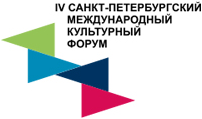 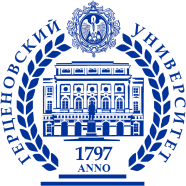 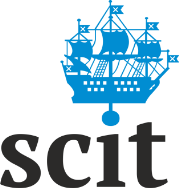 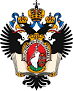 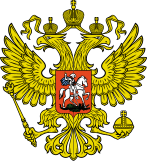 Санкт-Петербургский международный культурный форумПрофессиональный поток. Секция «Образование». 17 ноября, 10.00. Площадка РГПУ им. А.И. Герцена: 5 корпус, 2 этаж,  Мариинский залФестиваль: «Русское многоголосие» из 2-х частей:I.Круглый стол: «Слово живое: русское многоголосие» 10.00-13.30; кофе-брейк после 4-го докладаВедущий:  Сергей Александрович Филатов (Действительный член Международной Академии творчества, Президент фонда СЭИП)Вопросы Круглого стола:- Как сохранить малые языки?- Связан ли художественный перевод с сохранением культурного достояния народов?- Надо ли переводить мировые литературные шедевры на языки народов России?- Какова роль русского языка в жизни других языков народов России?Д.ф.н. Нина Григорьевна Зайцева (зав. сектором языкознания Института языка, литературы и истории КарНЦ РАН, Петрозаводск):   И "Калевала", и Библия: вепсский язык в контексте практики перевода.  Ярослава Владимировна Новикова (ст. преп., СПбГУ). Об опыте перевода калевальской поэзии ижорской сказительницы Ларин Параске с финского языка на русский.Фарит Ахмадиев (Уфа; Москва , Литинститут). Переводы с башкирского на русский: прошлое и будущее.Проф. Ирина Сергеевна Алексеевна (РГПУ, РАО). Чубуку и другие архары якутского перевода.Доц. Т.Н. Иванова (РГПУ) "Чешской песни певучая ласка..." Творчество переводчиков И.В. Инова и И.М. Порочкиной.Д.ф.н. Тамара Анатольевна Казакова (СПбГУ). Критика художественного перевода в России.Проф. А.В. Ачкасов (СПбГУ). Миноритарные языки и цифровые технологии.II. Переводческий концерт: «Сорок сороков языков»15.00-18.30, кофе-брейк в 16.30Ведущий: Ирина Сергеевна Алексеева (директор СПбВШП, руководитель Стратегического центра развития перевода в России при РАО, член гильдии «Мастера литературного перевода»)Чешский (Алексей Колянов): соврем. чеш. проза: Зденек Сверак "Вифлеемский огонь".Башкирский (Фарит Ахмадиев): башкирские поэты Вафа Ахмадиев, Равиль Бикбаев, Кадим Аралбаев и др. в русских переводах.Венгерский (Оксана Якименко): Шандор Ясберени "Убить араба".Чешский (Татьяна Аникина): отрывок из коллективного перевода молодых переводчиков -  Иван Савицкий. Чехи в России и русские в Чехии. Судьбоносные встречи.Финский (Ярослава Новикова): рассказ Петри Тамминена (р. 1966) "Моя роль в мирных переговорах по Балканам" (2013 в Финляндии)Вепсский (Нина Зайцева):  "Калевала"-(перевод на вепсский), Первая руна, зачин песни; "Вирантаназ" - вепсский авторский эпос .Идиш (Валерий Дымшиц): Зише Ландау. Строфы Мойше-Лейб Галперн. Мадам Ицик Мангер. Давайте споем. Велвл Збаржер пишет письмо прекрасной Малкеле Авром Суцкевер. Скрипичная роза.Польский (Андрей Бабанов): Юлиан Тувим: оригинальный автор и Мастер перевода. Норвежский (Александра Ливанова):  из романа Ларса Миттинга "Плыви с теми, кто тонет" 2014 г. (в Норвегии).Шведский (Анна Савицкая): Энциклопедия волшебных существ. Герои скандинавских сказок. Автор текста и иллюстраций Юхан Эгеркранс.Датский (Елена Краснова): фрагмент из романа Кнуда Ромера "Ничего кроме страха". Болгарский (Анастасия Мосинец):  Здравка Евтимова (1959) –  Отрывки из рассказов «Апрельский дождь», «Река»; Надя Попова (1952) : Стихотворения «Бытие», «Два письма о любви». Болгарский (Наталья Сивенкова):переводы болгарской поэзии:   Никола Вапцаров, Асен Разцветников, Радой Ралин, Добромир Тонев, Владимир Янев и др. , совр. пловдивские поэты. Нидерландский (Ирина Михайлова): Геррит де Веер. "Арктические плавания Виллема Баренца" -  фрагменты из документальной прозы: корабельного журнала 1596 г. 